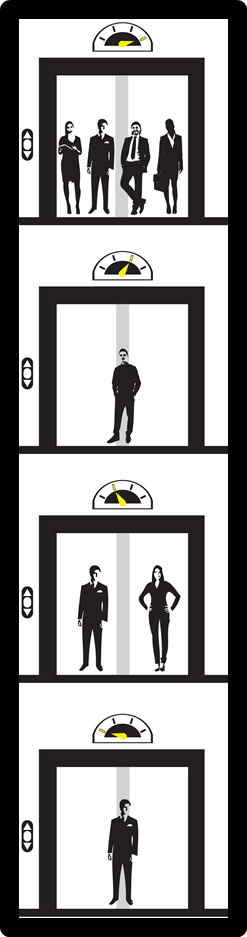 Program OperationsShirlyn George (Assistant) 404.657.0297        shirlyn.george@dhs.ga.gov Karsten Hartman (Manager) 404.657.3567    karsten.hartman@dhs.ga.gov                                                404.520.0529 (c)Behavioral SupportBecky Kane (Supervisor) 912.432.8782	becky.kane@dhs.ga.govJennifer Garth (North) 470.631.4879	jennifer.garth@dhs.ga.govAnne Levine (North) 404.308.0414                  anne.levine@dhs.ga.gov Wendy Howard (South) 404.971.2676	wendy.howard@dhs.ga.govBridgett Miller (Metro) 404.821.9061             bridgett.miller@dhs.ga.gov Brian Hutchinson (South) 706.914.7913         brian.hutchinson@dhs.ga.govWilliam Wynn (Metro) 678.733.2089              william.wynn@dhs.ga.govDonna Wall (Triage) 404.801.9961	                donna.wall@dhs.ga.gov Therapeutic Support (White Team)Matashia Collier (Supervisor) 404.276.6870  matashia.collier2@dhs.ga.gov R 10 Clifton Crawley 470.842.4595                   clifton.crawley@dhs.ga.gov R 9 Deshanda Dow-Ester 404.998.1244	 deshanda.dow-ester@dhs.ga.govR 7 Latoya Evans 404.998.1146	                 latoya.jackson@dhs.ga.govR 11 Kendra Harmon 478.319.0404	                 kendra.harmon@dhs.ga.govR 13 Ennisia Henderson 404.998.1223	 ennisia.henderson@dhs.ga.govR 12 VacantR 8 Hadley White 470.484.1981	                 hadley.white@dhs.ga.govTherapeutic Support (Blue Team)Sandra Wimbush (Supervisor) 404.987.4910 sandra.wimbush@dhs.ga.gov R 4 Julie Edwards 404.998.1219		julie.edwards@dhs.ga.govR 5 Lakiesha Hampton 404.998.1114	lakiesha.hampton@dhs.ga.govR 2 Nia Meadows 470.925.2259                       nia.meadows1@dhs.ga.gov R 1 Assada Sanders 404.998.1193	                assada.sanders@dhs.ga.govR 3 VacantR 14 Toneshia Webber 404.304.4495	toneshia.webber@dhs.ga.govR 6 Natalie Williams 706.936.7915	                natalie.williams@dhs.ga.gov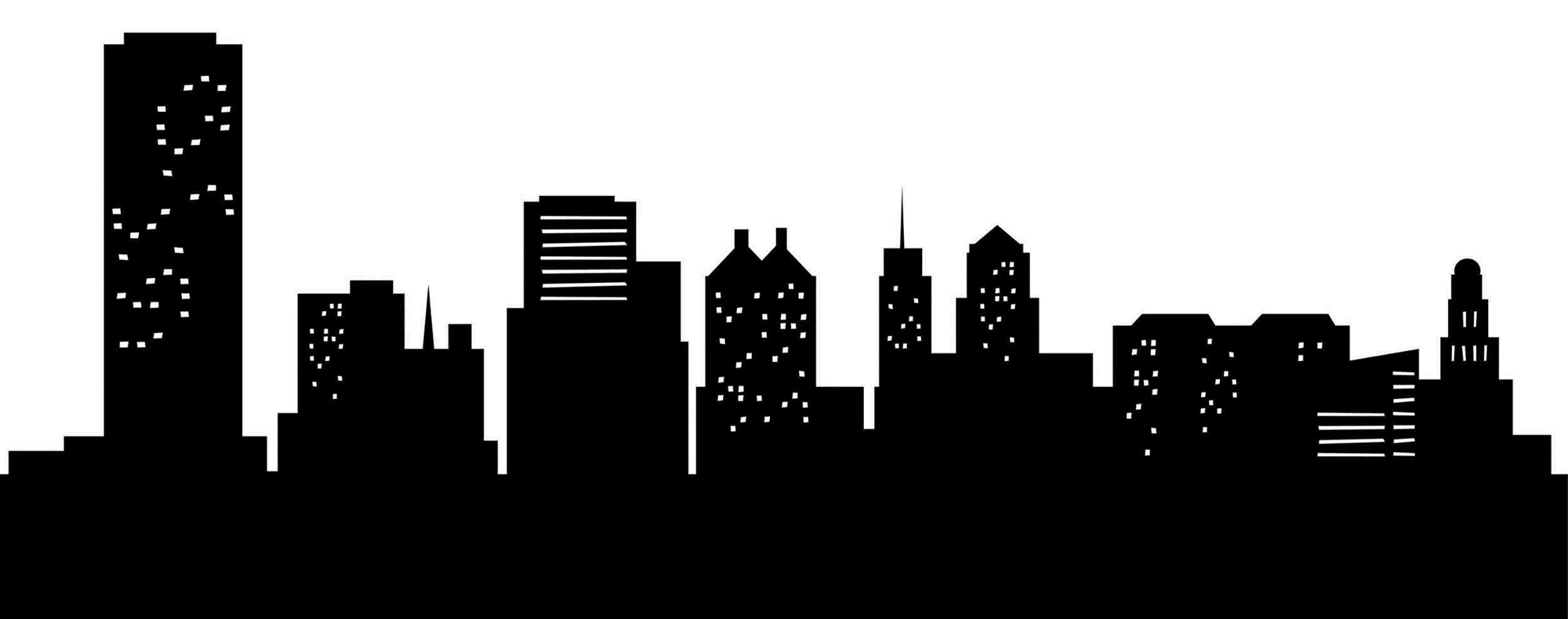 CctuCare Coordination Treatment UnitJames Kizer, Director404.657.2329 / 404.387.1304 (c)james.kizer@dhs.ga.govProgram OperationsShirlyn George (Assistant) 404.657.0297        shirlyn.george@dhs.ga.gov Karsten Hartman (Manager) 404.657.3567    karsten.hartman@dhs.ga.gov                                                404.520.0529 (c)Behavioral SupportBecky Kane (Supervisor) 912.432.8782	becky.kane@dhs.ga.govJennifer Garth (North) 470.631.4879	jennifer.garth@dhs.ga.govAnne Levine (North) 404.308.0414                  anne.levine@dhs.ga.gov Wendy Howard (South) 404.971.2676	wendy.howard@dhs.ga.govBridgett Miller (Metro) 404.821.9061             bridgett.miller@dhs.ga.gov Brian Hutchinson (South) 706.914.7913         brian.hutchinson@dhs.ga.govWilliam Wynn (Metro) 678.733.2089              william.wynn@dhs.ga.govDonna Wall (Triage) 404.801.9961	                donna.wall@dhs.ga.gov Therapeutic Support (White Team)Matashia Collier (Supervisor) 404.276.6870  matashia.collier2@dhs.ga.gov R 10 Clifton Crawley 470.842.4595                   clifton.crawley@dhs.ga.gov R 9 Deshanda Dow-Ester 404.998.1244	 deshanda.dow-ester@dhs.ga.govR 7 Latoya Evans 404.998.1146	                 latoya.jackson@dhs.ga.govR 11 Kendra Harmon 478.319.0404	                 kendra.harmon@dhs.ga.govR 13 Ennisia Henderson 404.998.1223	 ennisia.henderson@dhs.ga.govR 12 VacantR 8 Hadley White 470.484.1981	                 hadley.white@dhs.ga.govTherapeutic Support (Blue Team)Sandra Wimbush (Supervisor) 404.987.4910 sandra.wimbush@dhs.ga.gov R 4 Julie Edwards 404.998.1219		julie.edwards@dhs.ga.govR 5 Lakiesha Hampton 404.998.1114	lakiesha.hampton@dhs.ga.govR 2 Nia Meadows 470.925.2259                       nia.meadows1@dhs.ga.gov R 1 Assada Sanders 404.998.1193	                assada.sanders@dhs.ga.govR 3 VacantR 14 Toneshia Webber 404.304.4495	toneshia.webber@dhs.ga.govR 6 Natalie Williams 706.936.7915	                natalie.williams@dhs.ga.gov